Publicado en Madrid el 30/01/2023 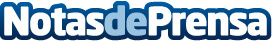 Serviasistentes.com abre su nueva página WebLa nueva página Web cuenta con una interfaz de usuario mejorada y un sistema de búsqueda avanzadoDatos de contacto:Serviasistentes.com915 227 148Nota de prensa publicada en: https://www.notasdeprensa.es/serviasistentes-com-abre-su-nueva-pagina-web Categorias: Emprendedores E-Commerce Recursos humanos Consumo http://www.notasdeprensa.es